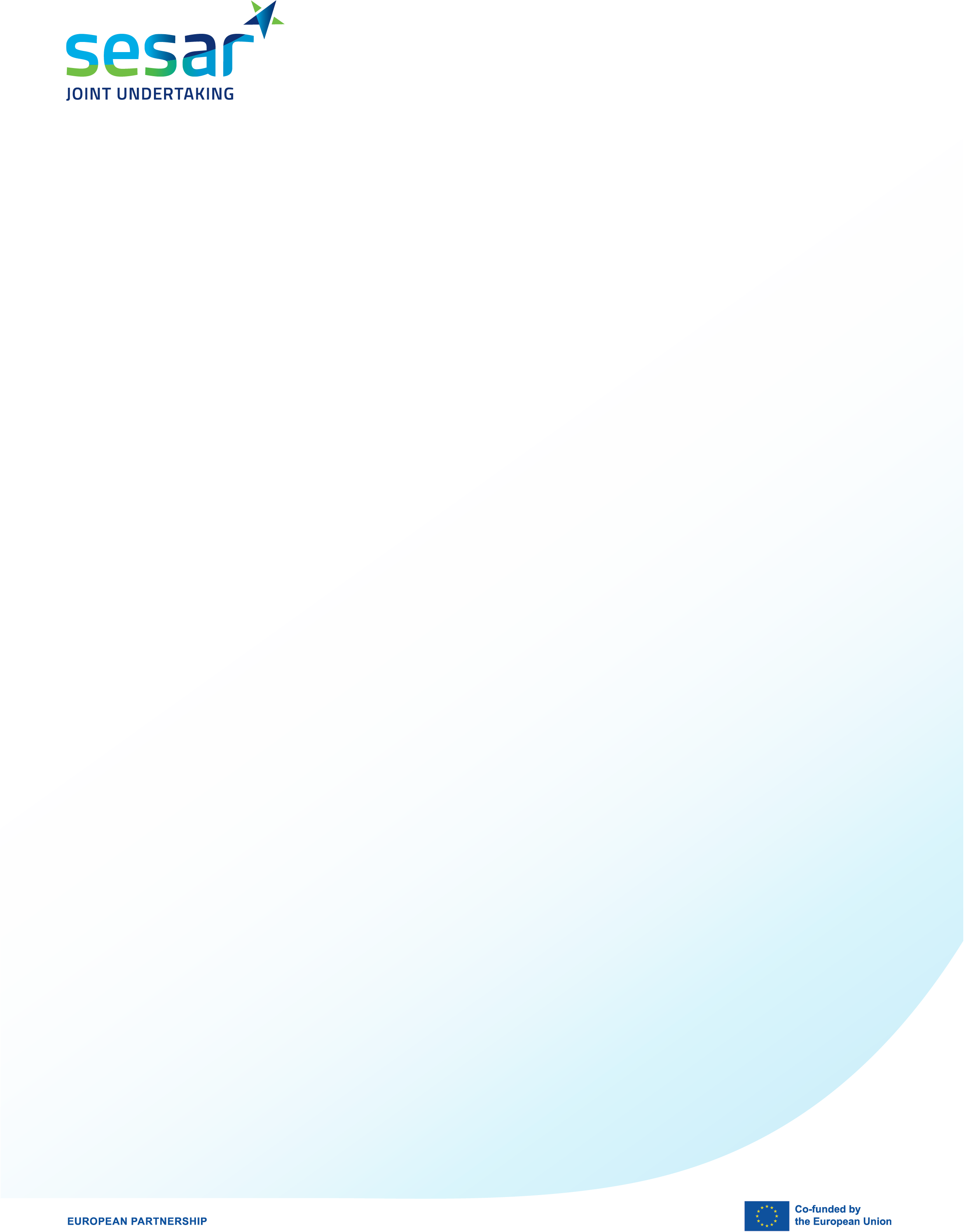 [Name of the legal entity/candidate Associated Member], [legal status and country of registration], established in [address], represented for the purpose of signing this letter of intent by [name and function] (hereinafter “the Associated Member” or “candidate Member”);Referring to Council Regulation (EU) 2021/2085 of 19 November 2021 establishing the Joint Undertakings under Horizon Europe as last amended by Council Regulation (EU) 2023/1782 of 25 July 2023 (the “Single Basic Act”, “SBA”) and in particular Articles 6.3, 142 and 144 of the SBA. Hereby confirms its intention to the following:1. Accession to SESAR 3 Joint UndertakingThe candidate Member hereby confirms its intention to:accede as a member other than the Union to the SESAR 3 Joint Undertaking as per Article 144 (1) of the SBA, comply with the provisions of the Single Basic Act, in particular Part I, II (Title VIII) and III of this regulation;adhere to the SESAR 3 JU membership agreement and to comply with its terms and conditions. 2. Contribution of the Members other than the UnionThe candidate Member acknowledges that as referred to in Article 146 (1) of the Single Basic Act, the private members of the SESAR 3 JU other than the Union and Eurocontrol jointly committed to make or arrange for their constituent or affiliated entities to make a total contribution of at least EUR 500 000 000, including up to EUR 25 000 000 for administrative costs. In accordance with Article 28(2) of the SBA, the members other than the Union agreed in the SESAR 3 JU membership agreement on how to share their collective contribution among them in accordance with the applicable financial rules. To this end, Article 8 of the Membership Agreement contains a formula for the repartition among the SESAR 3 JU Members (founding and associated Members) of financial contributions to administrative costs of the JU.While SESAR 3 JU shall provide financial support, mainly in the form of grants, to research and innovation indirect actions, selected following open, transparent and competitive calls, this letter of commitment details in Annexes 1 and 3 attached hereto the scope of the proposed membership in terms of content and activities over the DES programme duration, in particular regarding the Associated Members’ contributions to SESAR 3 JU, including an indication of the envisaged additional activities in accordance with article 11(1) point (b) of the SBA, article 8 of the SESAR 3 JU membership agreement  and GB decision ref. GB(D)08-2023. The candidate Member provides in Annex 1 an estimation of its individual in-kind contribution that may be brought to the SESAR 3 JU, subject to the level of its participation to the SESAR 3 JU projects. The candidate Member acknowledges that in case of selection by the SESAR 3 JU, its membership will be subject to the signature of an adhesion form to the Membership Agreement governing  the rights and obligations of the SESAR 3 JU members. The Membership Agreement details the terms and conditions of the members’ collective contributions to SESAR 3 JU and repartitions in compliance with the SBA and the SESAR 3 JU Financial Rules.SIGNATUREFor the Member 						Signature:[Name] 							Done at …,[Legal entity] 							on …[Function CTO/DG/legal presentative]ANNEX 1 – MEMBER’S IN-KIND CONTRIBUTION TO SESAR 3 JU Overview of the candidate Member's indicative overall in-kind contribution (IKC) to the SESAR 3 JU:as detailed in the Application Form attached hereto as Annex 2. SELECTED APPLICATION FORMOPTIONAL- ONLY [3. Additional commitments]OPTION [ADDITIONAL COMMITMENT]OPTION [Any additional commitment may be specified under this section]THESE INSTRCUTIONS MUST BE REMOVED BEFORE FINALISING THE DOCUMENTEdition date: 15 December 2023Edition: Status:Classification:Total IKC (EUR) Total IKOP (EUR)Total IKAA (EUR)